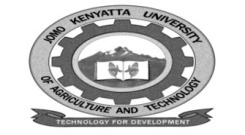 W1-2-60-1-6JOMO KENYATTA UNIVERSITY OF AGRICULTURE AND TECHNOLOGYUNIVERSITY EXAMINATIONS 2017/2018YEAR II SEMESTER II EXAMINATION FOR THE DIPLOMA IN INFORMATION TECHNOLOGY (DIT) HRD 0201/CED 0217:  ENTREPRENUERSHIP SKILLSDATE: DECEMBER 2017                                                                           TIME: 1.5 HOURSINSTRUCTIONS:  Answer question one and any other two.QUESTION ONEa.	A good business plan must be a written document, so that you can easily lay your hands 	on it when the needs arise.  It is the first guide to the businessmen and women home 	and abroad.  Discuss the ten components of a business  plan.		(10  marks)b.	All entrepreneurs are business people but not all business people are entrepreneurs.  	Entrepreneurs tend to be innovative then just ordinary business people as they have 	more than one business plan.  Discuss TEN means of generating a business idea.												(10 marks)QUESTION TWOa.	Over the years, a few myths about entrepreneurship have developed. Highlight and 	briefly explain ten myths of entrepreneurship skills.				(10 marks)b.	Depending upon the level of willingness to create innovative ideas, there can be several 	types of entrepreneurs, state and explain ten types of entrepreneurs of your own choice.											(10 marks)QUESTION THREEa.	Things are never easy for a small-business owner.  No matter how hard you try, there 	are always problems to solve and fires to put out.  Discuss five issues in small business  	management. 									(10 marks)b.	Business expansion is  a business strategy in which growth  is obtained by increasing 	the number of stores in which customers can buy a company’s products and services.  	Explain five benefits of business  expansion.					(10 marks)QUESITON FOURa.	Marketing is important to every small business, helping companies increase revenue and 	profit by meeting customers needs effectively.  	Discuss five marketing functions for 	entrepreneurs. 								(10 marks)b.	It is not business ventures that succeed.  What do you think makes entrepreneurs 	successful?									(10 marks)QUESTION FIVEa.	The 2015 Global Entrepreneurship summit was held in Nairobi, Kenya on July 25tth to 	26th.  The summit was the sixth annual gathering of entrepreneurs at all stages of 	business development – business leaders, mentors and high-level government officials.  	Address TEN benefits  it accrued to entrepreneurs  and the economy of Kenya.											(10 marks)b.	Companies diversify either by acquiring already existing business or by expanding their 	own businesses into new markets  and new areas of production or service.  Elaborate on 	five factors to consider when weighing diversification.			(10 marks)